Centenary Sprint Cup – Group 230 January 2017, 1200M Good, 1.09.15   (24.29   22.42   22.44)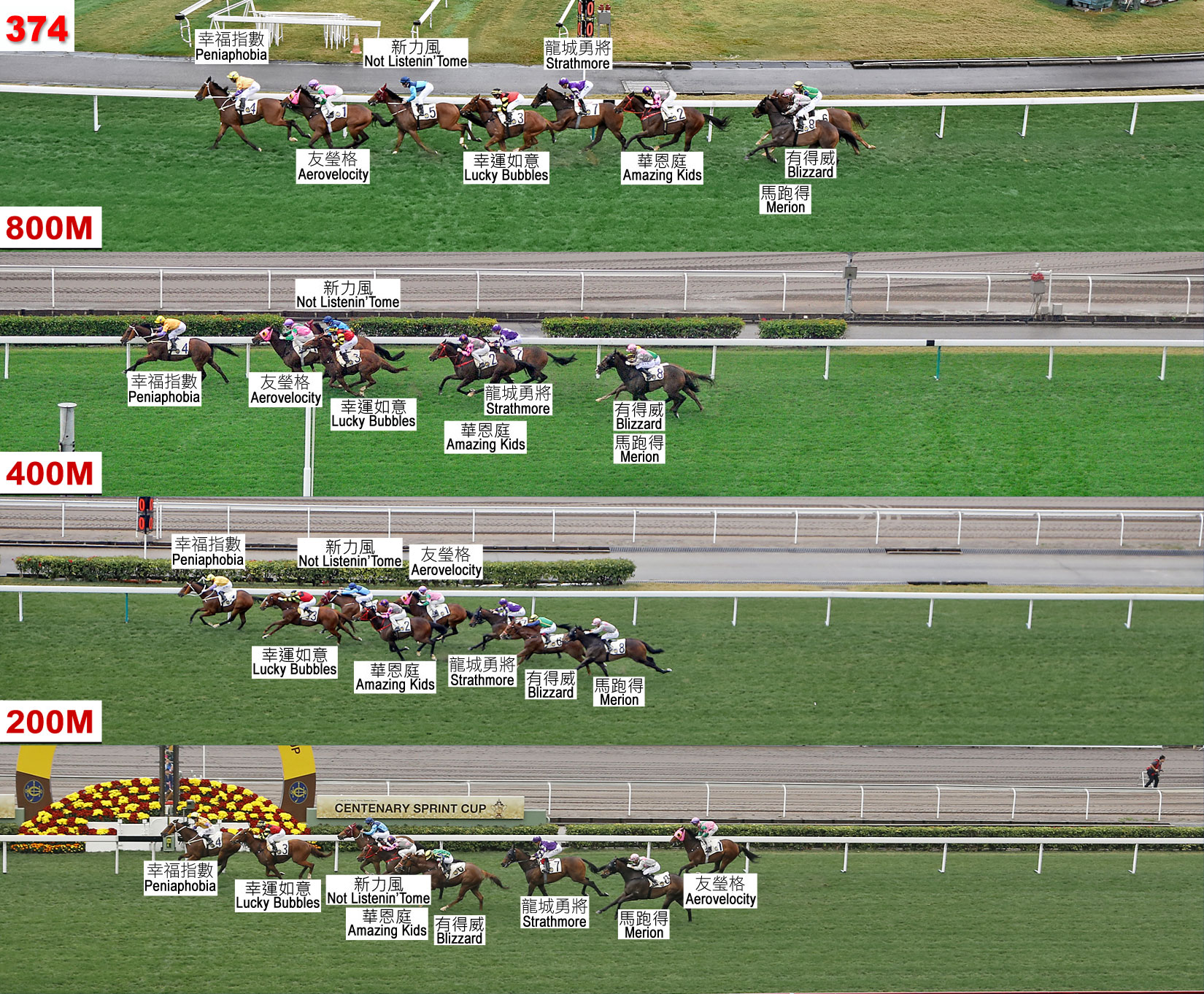 StarterHorseJockeyTrainerWeightDrawSectional TimeSectional TimeSectional TimeSectional TimePosition & Margin in runningPosition & Margin in runningPosition & Margin in runningWin OddsStarterHorseJockeyTrainerWeightDraw1200-800800- 400Last 400Finish800400FinishWin OddsCSPeniaphobiaN CallanA S Cruz121824.2922.4222.441.09.151 11 1-1/41 -9CSLucky BubblesB PrebbleK W Lui121624.6922.3022.291.09.284 2-1/24 1-3/42 3/41.6FCSNot Listenin'TomeT BerryJ Moore121124.5722.3822.511.09.463 1-3/43 1-1/23 210CSAmazing KidsJ MoreiraJ Size121424.9322.2622.301.09.496 45 34 2-1/46.8CSBlizzardU RispoliP F Yiu121225.1722.2622.121.09.558 5-1/28 4-1/25 2-1/211CSStrathmoreC SchofieldA T Millard121324.8122.4222.571.09.805 3-1/46 3-1/46 448MerionK C LeungD Cruz121725.1322.2622.501.09.897 5-1/47 4-1/47 4-1/246CSAerovelocityZ PurtonP O'Sullivan126524.4522.4623.291.10.202 12 1-1/48 6-1/28.9